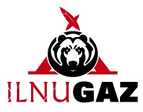 Poste : Homme d’entretienSupérieur immédiat : PropriétaireSous la supervision du propriétaire, l’homme d’entretien voit à la propreté des lieux, assure le service à la clientèle et effectue toute autre tâche en lien avec son poste.Plus précisément, l’homme d’entretien aura à :Effectuer l’entretien des lieux :L’hiver, enlever la neige sur le terrain du dépanneur et mettre du fondant pour assurer la sécurité des clients;Passer la balayeuse et laver les planchers (1er plancher, salle de bain et derrière le comptoir);Vider les poubelles et remettre des sacs neufs (1er plancher et sous-sol);Faire le ménage des toilettes en s’assurant de nettoyer la cuvette, l’urinoir, l’évier, le comptoir et le miroir avec les produits appropriés, de remettre du papier à main et du papier de toilette, de vider les poubelles lorsque nécessaire et de ramasser les papiers par terre;Nettoyer le comptoir à café, la machine à café, la machine à slush, les portes de la chambre froide et du réfrigérateur de même que les pompes;Épousseter les items et les étagères avec un linge humide;Pour l’horaire de semaine, réaliser hebdomadairement le ménage de la chambre froide (balayeuse et vadrouille);Remplir la chambre froide, le réfrigérateur et les étagères;Placer les bouteilles vides dans le cabanon;Classer, ranger et garder propre le cabanon;À la fin du quart de travail, revérifier que tout est en ordre, s’assurer qu’il ne manque pas de lave-vitre pour les clients, vider les poubelles au besoin, enlever la neige et mettre du fondant, si nécessaire.Assurer le service à la cliente :Réaliser les pleins d’essence, vérifier l’huile et nettoyer les vitres selon les besoins des clients;Aider les clients avec les bouteilles vides;Au besoin, transporter de la marchandise pour les clients.Effectuer toute autre tâche connexe en lien avec son poste :Effectuer toute autre tâche que lui confie son supérieur immédiat ou visant à répondre aux attentes particulières pouvant lui être signifiées par ce dernier.Formation exigée et expérienceDiplôme d’études secondairesUne à deux années d’expérience dans un poste similaireCompétences recherchéesAccord des partiesRemarque : Il est important de joindre une copie de cette description de poste au contrat d’engagement.Note : Le masculin est utilisé uniquement dans le but d’alléger le texte. MinutieSens de l’organisationAutonomieInitiativeJugementRespect de la confidentialitéRigueurTolérance au changement et à la pressionSouci du travail bien faitDiscrétionPolyvalenceSignature de l’employé et de son supérieur immédiat attestant qu’il y a eu dialogue et entente sur la fonction et les responsabilités confiées.	(Employé)	(Date)	(Employeur)	(Date)